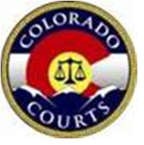 Twentieth Judicial District Domestic Relations Mediation DayThank you for your interest in volunteering for the Twentieth Judicial District Domestic Relations Mediation Day. The Twentieth Judicial District recognizes the tremendous importance of mediation for the families and children we all serve, and that there are many within our community who cannot afford to participate in this important opportunity to amicably resolve their legal matters. Indeed, the majority of family law cases that are dismissed involuntarily are dismissed for failure to mediate. Parties will be referred to this program after the Court has reviewed their income and assets and determined that they would otherwise be unable to afford the cost of mediation. Your interest in this program demonstrates your commitment to serving the most vulnerable members of our community by providing valuable mediation services.Mediation Day will follow a co-mediation model, with experienced Domestic Relations lead mediators co-mediating with less experienced mediators.  Currently, all mediations will be held remotely. To volunteer for this program, all mediators must have completed a comprehensive 40 hour mediation training. Lead mediators must additionally have completed no less than 40 hours of Domestic Relations mediations (as a lead or co-mediator) and meet the criteria recognized to be a professional mediator with the Mediation Association of Colorado (the MAC), www.coloradomediation.org.All mediators must commit to at least one mediation session during a calendar year. Each two hour mediation session will occur on the third Thursday of each month, from 9:00 a.m. to 11:00 a.m. Please complete one of the two attached applications and submit the application and a copy of your certificate of completion of mediation training to Jaime Watman, Boulder Justice Center, P.O. Box 4149, Boulder, CO 80306 or Jaime.Watman@judicial.state.co.us.Thank you again for your interest in volunteering for Mediation Day!Revised 10/2020